Les bandes-annonces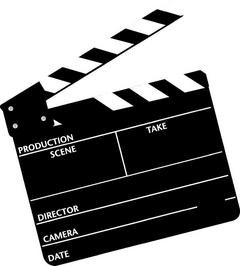 Questions de compréhension : Réponds en phrases complètes.  Bande-Annonce #1Quels sont les animaux dans la bande-annonce ?  (Liste au moins (at least) trois)Il y aLe film se déroule (takes place) où ?  Le film se dérouleQuel est le format du film ?Le format du film estComment s’appelle le film ?Le film s’appelleLe film sort (is released) au ciné sur quelle date ?Le film sort Bande-Annonce #2Quelle compagnie réalise (produces) le film ?Qui sont les personnages dans cette bande-annonce ? (Liste au moins deux)Le film se déroule où ?Comment s’appelle le film ?Le film sort au ciné sur quelle date ?  Bande-Annonce #3Fais des prédictions basées sur l’affiche !  Utilise le FUTUR PROCHE !!! 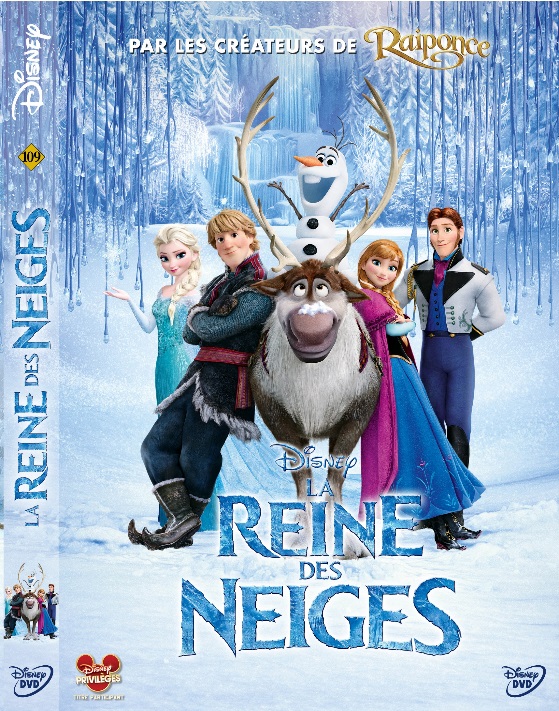 Quel va être le genre du film ?Le film va être au sujet de quoi ?  Liste 3 choses qui vont arriver.  1.2.3.Questions de compréhension : Réponds en phrases complètes.  Qui sont les personnages dans cette bande-annonce ? (Liste au moins trois)Le film se déroule où ?Quelle compagnie réalise (produce) le film ?Le film sort pendant quelle saison ?Comment s’appelle le film ?Le film sort au ciné sur quelle date ?Bande-Annonce #4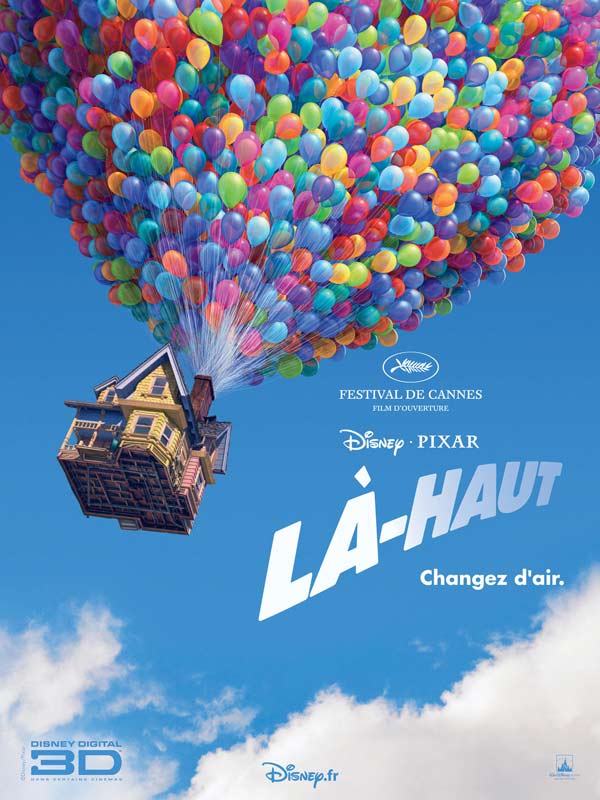 Fais des prédictions basées sur l’affiche !  Utilise le FUTUR PROCHE !!! Quel va être le genre du film ?Le film va être au sujet de quoi ?  Liste 3 choses qui vont arriver.  1.2.3.Questions de compréhension : Réponds en phrases complètes.  Qui sont les personnages dans cette bande-annonce ?  (Liste au moins deux)Les réalisateurs de ce film ont réalisés quels autres films ?  (Liste au moins deux)Le film se déroule où ?Quelle compagnie réalise le film ?Comment s’appelle le film ?Le film sort au ciné sur quelle date ?Bande-Annonce #5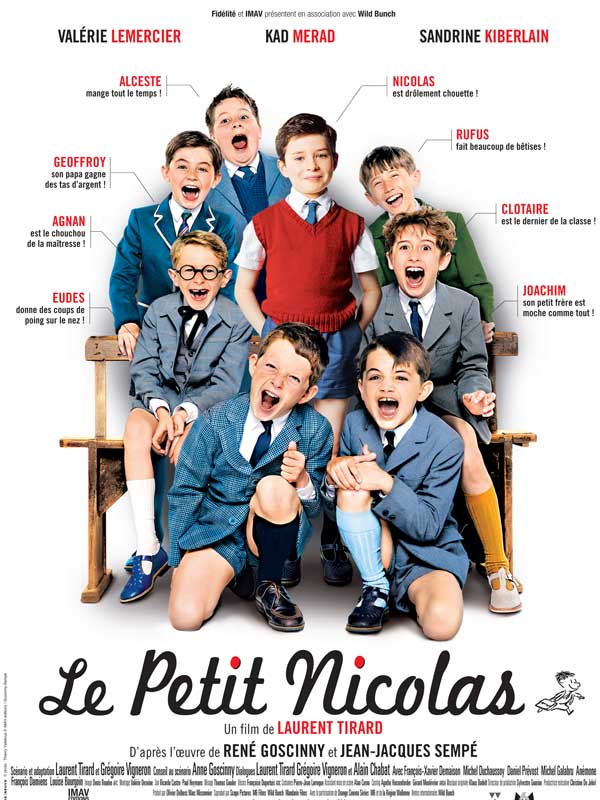 Fais des prédictions basées sur l’affiche !  Utilise le FUTUR PROCHE !!! Quel va être le genre du film ?Le film va être au sujet de quoi ?  Liste 3 choses qui vont arriver.  1.2.3.Questions de compréhension : Réponds en phrases complètes.  Qui sont les personnages dans cette bande-annonce ?  (Liste au moins deux)Le film se déroule où ?Comment s’appelle le film ?Le film sort au ciné sur quelle date ?